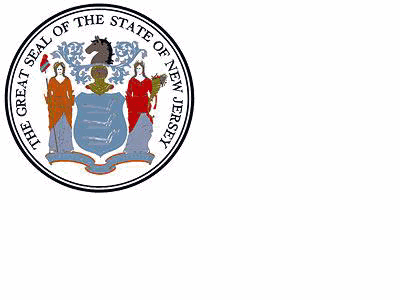 Department of Human ServicesCentral Fingerprint UnitPO Box 700, Trenton NJ 08625DHS/DCF FINGERPRINT RESULT REQUEST FORM FAX TO:  (609) 943-3029 OR     EMAIL TO:  cfu@dhs.state.nj.us        USE THIS FORM ONLY IF THE RECEIPT IS MISSING OR THE PRINT DATE IS BEYOND 45 DAYSDATE OF REQUEST__________________________NAME:       ___________________________________________________________  SSN:           ____________________________________________________________ DOB:          ____________________________________________________________FINGERPRINT DATE:   ________________________ CONTRIBUTOR’S CASE #:  ____________________________(Box 7 of the New Jersey Universal Fingerprint Form)REQUESTING AGENCY’S NAME: __________________________________________ CONTACT PERSON’S NAME:       __________________________________________ CONTACT PERSON’S PHONE #:   __________________________________________                                           